АННОТАЦИЯ  РАБОЧЕЙ ПРОГРАММЫ ДИСЦИПЛИНЫ  КОРПОРАТИВНЫЕ ИНФОРМАЦИОННЫЕ СИСТЕМЫ по направлению 24.03.04 Авиастроение 1. Цели и задачи освоения дисциплины Целью изучения дисциплины «Корпоративные информационные системы» является ознакомление с принципами работы корпоративных информационных систем, изучение их программной структуры, функциональных характеристик, выбор их аппаратно-программной платформы, методик внедрения.  Основные задачи изучения дисциплины:  определение места изучаемых систем среди других технических систем;  ознакомление с техническими, алгоритмическими, программными и технологическими решениями, используемыми в данной области; оценка характеристик корпоративных информационных систем  на основе их моделирования;  выработка практических навыков по адаптации и внедрению корпоративных информационных систем. Освоение данной дисциплины обеспечивает выпускнику получение высшего профессионально профилированного образования и обладание перечисленными ниже общими и предметно-специализированными компетенциями. Они способствуют его социальной мобильности, устойчивости на рынке труда и успешной работе в избранной сфере деятельности Место дисциплины в структуре  ООП ВО  Курс входит в вариативную часть дисциплин по выбору (Б1.В.ДВ.2.1) Основной образовательной программы бакалавриата по направлению подготовки 24.03.04 «Авиастроение». Дисциплина «Корпоративные информационные системы» изучается в 8 семестре.  Требования к результатам освоения дисциплины В результате освоения дисциплины формируются следующие профессиональные компетенции: способность использовать современные информационные технологии для решения типовых задач по проектированию, конструированию и производству объектов профессиональной деятельности (ОПК-2); способность выполнять анализ результативности и показателей работы процессов, входящих в область действия системы качества (ПК-9).В результате изучения дисциплины студент должен: Знать: концептуальные основы архитектуры КИС в составе архитектуры предприятия; стандарты, модели и методы построения архитектуры КИС; инструментарий моделирования архитектуры КИС; рынки программно-информационных продуктов и услуг. Уметь: разрабатывать и анализировать архитектуру КИС; моделировать архитектуру КИС; выбирать рациональную архитектуру КИС для управления бизнесом. Владеть: методами, моделями и стандартами разработки и совершенствования архитектуры КИС; инструментальными средствами моделирования архитектуры КИС; методами рационального выбора архитектуры КИС для управления бизнесом. Общая трудоемкость дисциплины Общая трудоемкость  дисциплины составляет 4 зачетные единицы (144 часа) Образовательные технологии При реализации учебного процесса по курсу «Корпоративные информационные системы» применяются классические образовательные технологии: лекции для изложения теоретического материала, практические занятия для изучения методов решения задач и примеров. На практических занятиях применяются технологии коллективной творческой деятельности, групповые технологии и технология проблемного обучения. Контроль успеваемости Программой дисциплины предусмотрены следующие виды текущего контроля: выполнение контрольных и лабораторных работ, тестовых заданий. Промежуточная аттестация проводится в форме: экзамен. Министерство образования и науки РФ Ульяновский государственный университет Форма 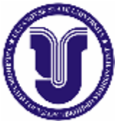 Ф – Аннотация рабочей программы дисциплины  